Executive Assistant Multitasking Superstar AssistantSkopje, North MacedoniaAbout the job:IESF - International Esports Federation is the home for the Esports Family! We are currently seeking a full-time Executive Assistant to join our dynamic team.Succeeding in business requires keeping up with it, but we can’t do it alone - that's why we need you as an "A" player! Our employees are friendly, talented, system-oriented and eager to learn and level up. We offer a friendly, caring work atmosphere, a lot of travelling all around the world, a “feel like home” work environment and creating connections internationally!As our perfect match, you:Understand Esports and gamingEager to learn about the Esport WorldCommitted to grow professionallyCommunication is your key skillOrganizational wizard Team player eager to play gamesAre able to maintain various reports, and large volume of emails Calendar management ninja, accounting for day-to-day meetings, travel and accommodation arrangements, calls, and movements, both business and personalRequired Skills: Microsoft Office and Google Workspace productsExcellent English - written and verbal communication skillsManagement and multitasking skillsAble to complete tasks independentlyAble to juggle multiple tasks Great communication skillsSelf-motivated, proactive, and forward-thinkingPositive attitudeStart the conversation, introduce yourself and send your resume here ana.karakolevska@iesf.org!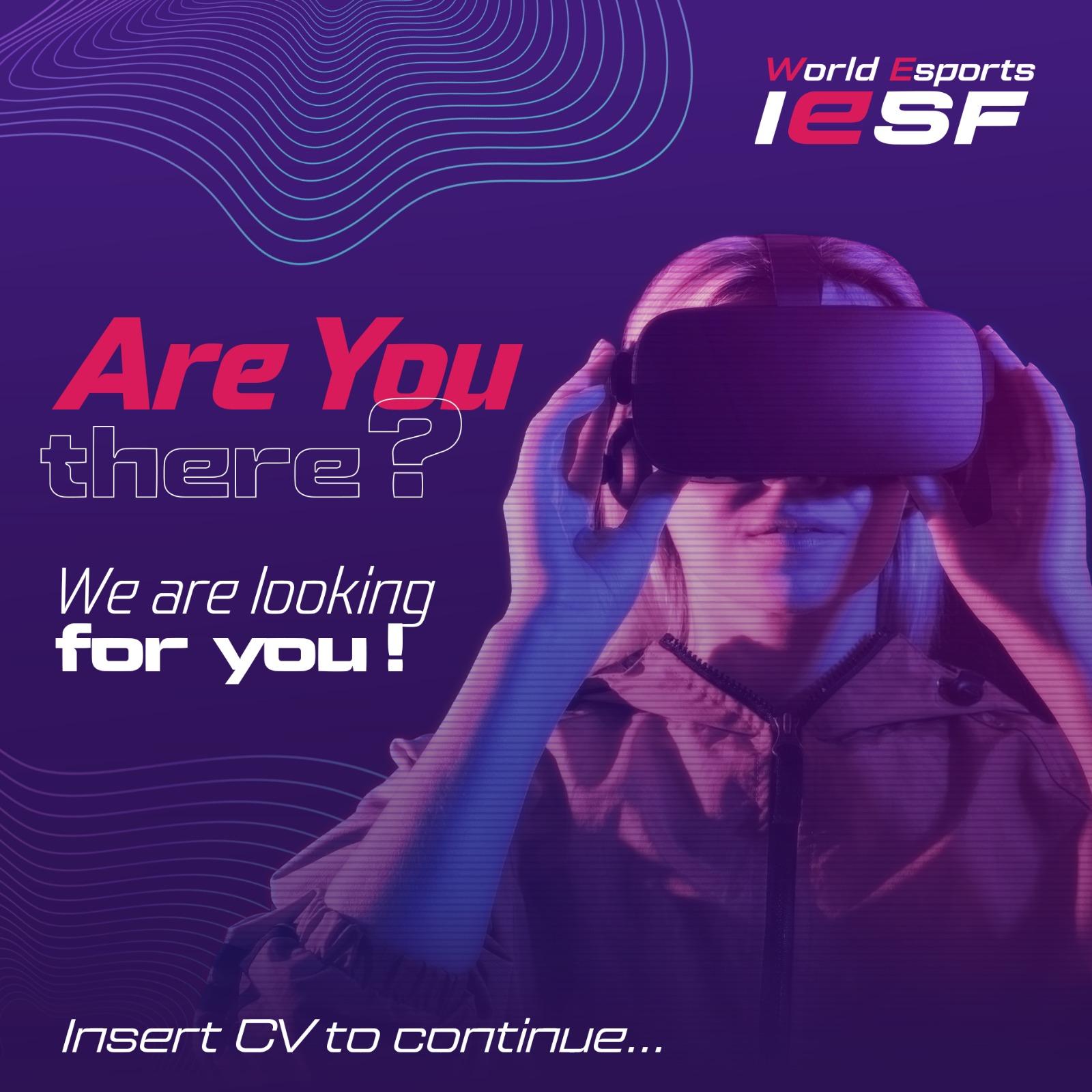 